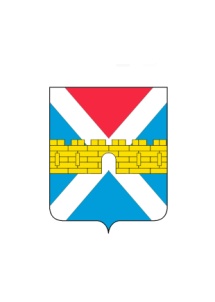 АДМИНИСТРАЦИЯ  КРЫМСКОГО  ГОРОДСКОГО  ПОСЕЛЕНИЯ КРЫМСКОГО РАЙОНАПОСТАНОВЛЕНИЕот 30.12.2022                                                                                                                     № 1319город КрымскО внесении изменений в постановление администрации Крымского городского поселения Крымского района от 14 января 2020 г. № 9 «Об утверждении муниципальной программы «Обеспечение жильем молодых семей Крымского городского поселения Крымского района на 2020 - 2022 годы»На основании постановления Правительства Российской Федерации              от  15 июля 2020 г. № 1042 «Об утверждении государственной программы Российской Федерации «Обеспечение доступным и комфортным жильем                     и коммунальными услуга граждан Российской Федерации», в целях реализации ведомственной   целевой    программы   «Оказание  государственной   поддержки   гражданам  в  обеспечении жильем и оплате жилищно-коммунальных услуг» государственной программы Российской  Федерации «Обеспечение доступным и комфортным жильем и коммунальными услугами граждан Российской Федерации», в соответствии с постановлением Правительства  Российской Федерации  от  17 декабря  2010 г. № 1050                «О реализации отдельных мероприятий государственной программы Российской Федерации «Обеспечение доступным и  комфортным жильем                   и  коммунальными услугами  граждан Российской Федерации», приказом Министерства топливно-энергетического комплекса и жилищно-коммунального хозяйства Краснодарского края от 25 ноября 2021 г. № 587                 «О внесении изменения в приказ Министерства топливно-энергетического комплекса и жилищно-коммунального хозяйства Краснодарского края                   от 30 июля 2021 г. № 333 «Об утверждении объемов субсидий из краевого бюджета,  планируемых для распределения местным бюджетам муниципальных образований Краснодарского края на софинансирование           в 2022 году и в плановом периоде 2023 и 2024 годов расходных обязательств муниципальных образований на предоставление социальных выплат молодым семьям на приобретение (строительство) жилья», выписки из списка молодых семей-претендентов на получение социальных выплат в 2022 году                                  по Краснодарскому краю, утвержденного приказом министерства топливно-энергетического комплекса и жилищно-коммунального хозяйства Краснодарского края от 8 декабря 2021 г. № 618 п о с т а н о в л я ю:1. Внести изменения в приложение к постановлению администрации Крымского городского поселения Крымского района   от 14 января 2020 г. № 9 «Об утверждении муниципальной программы «Обеспечение жильем молодых семей Крымского городского поселения Крымского района                                         на 2020 - 2022 годы»  и читать его в новой редакции (приложение).2. Организационному отделу администрации Крымского городского поселения Крымского района (Завгородняя Е.Н.) разместить настоящее постановление на официальном сайте администрации Крымского городского поселения Крымского района в сети Интернет. 3. Постановление вступает в силу со дня его подписания.Глава Крымского городского  поселения Крымского района                                                               Я.Г. Будагов